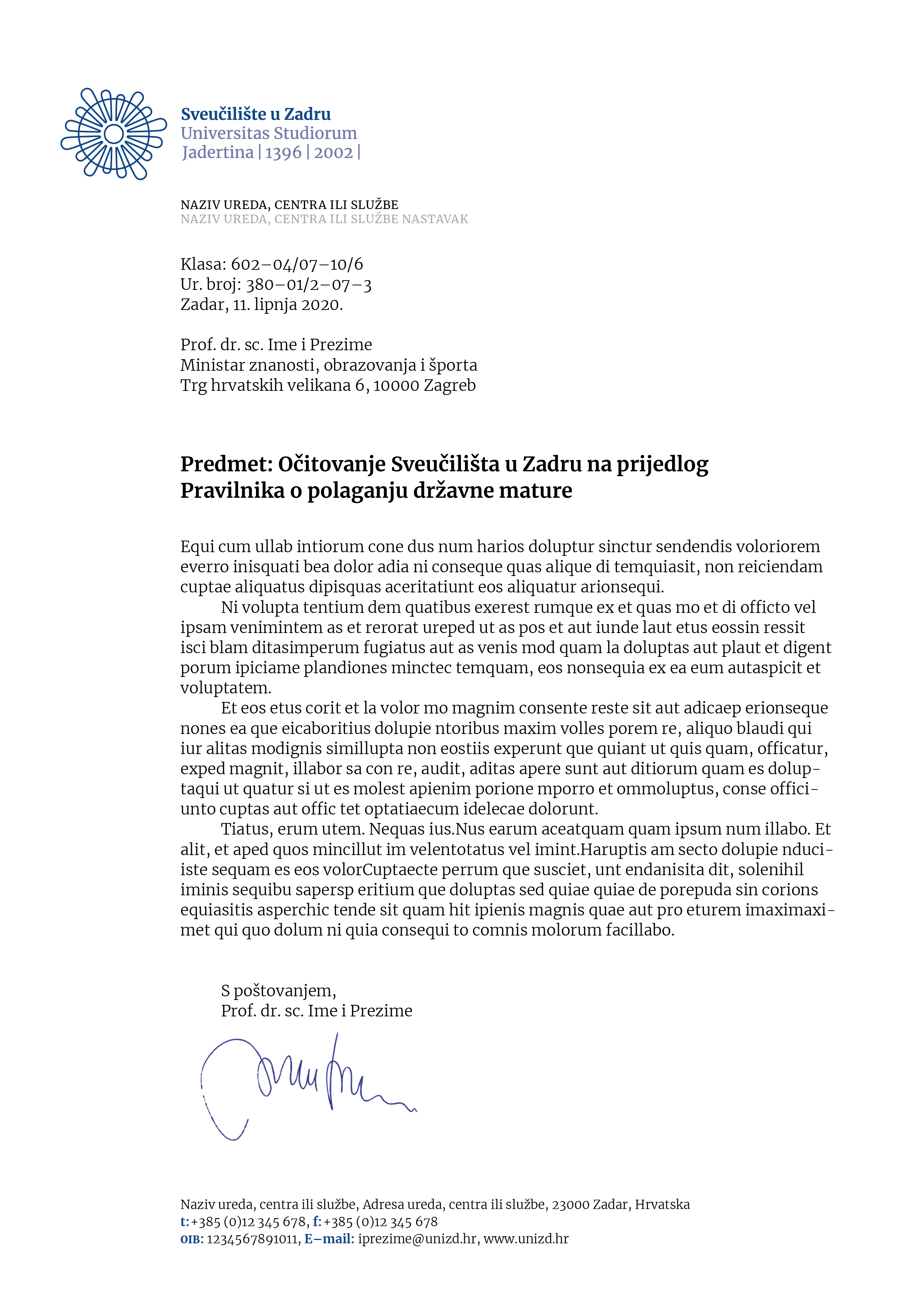 SVEUČILIŠTE U ZADRUUlica Mihovila Pavlinovića 123000 ZADARKLASA: 602-04/21-01/13URBR.: 2198-1-79-01-21-01Zadar, 14. travnja 2021.Na temelju članka 54. Statuta Sveučilišta u Zadru (pročišćeni tekst prosinac 2019.), a na prijedlog Povjerenstva za izdavačku djelatnost Sveučilišta u Zadru (_____ redovita sjednica održana _____ 2021.), Senat Sveučilišta u Zadru na ____redovitoj sjednici u ak. god. 2020./2021., održanoj dana _____ travnja 2021., donio jeODLUKUo naknadama za rad na poslovima iz područja izdavačke djelatnostiI.Autori i ostali sudionici u području izdavačke djelatnosti imaju pravo na naknadu u slijedećim iznosima:Kartica teksta podrazumijeva 1800 znakova uključujući razmake. Autorski arak podrazumijeva 16 kartica teksta. Stranica se odnosi na stranicu prelomljenog teksta.II.Honorari za autore i urednike mogu se isplaćivati samo u slučajevima kada su osigurana sredstva iz dopunskih izvora tj. izvan proračuna Sveučilišta u Zadru ili Ministarstva znanosti i obrazovanja.Ako knjiga (udžbenik, sveučilišni priručnik i monografija) ima dva autora, svakom koautoru može se isplatiti polovina iznosa predviđenog pravom na naknadu. Isto tako, ako knjiga (udžbenik, sveučilišni priručnik i monografija) ima tri ili više autora, svakom koautoru može se isplatiti razmjerni dio iznosa predviđenog pravom na naknadu.Ako knjiga (udžbenik, sveučilišni priručnik i monografija) ima dva urednika, svakom kouredniku može se isplatiti polovina iznosa predviđenog pravom na naknadu.III.Prijedlog isplate naknada potpisuje prorektor zadužen za izdavaštvo, na prijedlog urednika izdanja. Rješenje o isplati naknada potpisuje rektor. Naknade se isplaćuju po izlasku izdanja iz tiska.IV.Odluka stupa na snagu danom donošenja.                           RektoricaProf. dr. sc. Dijana VicanČasopisi i zbornici radovaČasopisi i zbornici radovaČasopisi i zbornici radovaVrsta poslaIznos u kunama (neto)Jedinica mjere1. Poslovi glavnog  urednika15,00kartica teksta2. Poslovi člana uredništva7,50kartica teksta3. Poslovi tajnika uredništva7,50kartica teksta4. Poslovi tehničkog/izvršnog urednika10,00kartica teksta5. Lektura15,00kartica teksta6. Lektura stranog teksta40,00kartica teksta7. Prijevod teksta s hrvatskoga na strani jezik100,00kartica teksta8. Prijevod teksta sa stranog na hrvatski jezik100,00kartica teksta9. Prijepis teksta3,00kartica teksta10. Izrada kazala imena5,00stranica 11. Izrada kazala pojmova7,50stranicaOstala izdanja (monografije, udžbenici, skripta i dr.)Ostala izdanja (monografije, udžbenici, skripta i dr.)Ostala izdanja (monografije, udžbenici, skripta i dr.)Vrsta poslaIznos u kunama (neto)Jedinica mjere1. Autor 1000,00autorski arak2. Urednik500,00autorski arak3. Recenzija100,00autorski arak4. Lektura15,00kartica teksta5. Korektura5,00kartica teksta6. Lektura stranog teksta40,00kartica teksta7. Prijevod teksta s hrvatskoga na strani jezik100,00kartica teksta8. Prijevod teksta sa stranog na hrvatski jezik100,00kartica teksta9. Prijepis teksta3,00kartica teksta10. Izrada kazala imena5,00stranica 11. Izrada kazala pojmova7,50stranica